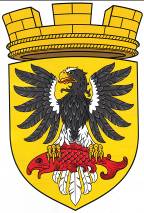                      Р О С С И Й С К А Я   Ф Е Д Е Р А Ц И ЯКАМЧАТСКИЙ КРАЙП О С Т А Н О В Л Е Н И ЕАДМИНИСТРАЦИИ ЕЛИЗОВСКОГО ГОРОДСКОГО ПОСЕЛЕНИЯот   06.02. 2018 г.                                                                                               №   111   -п                                                               г. ЕлизовоО внесении изменений в постановление администрации Елизовского городского поселения от 22.12.2017 № 1305-п «Об утверждении градостроительной документации по планировке и межеванию территории микрорайона Садовый Елизовского городского поселения»Руководствуясь пунктом 2 статьи 3.3 Федерального закона от 25.10.2001 № 137-ФЗ «О введении в действие Земельного кодекса Российской Федерации», статьей 14 Федерального закона от 06.10.2003 № 131-ФЗ «Об общих принципах организации местного самоуправления в Российской Федерации», в соответствии с Уставом Елизовского городского поселения, в целях обеспечения комплексной застройки территории микрорайона Садовый     ПОСТАНОВЛЯЮ:	1. Внести в пункт 2 постановления администрации Елизовского городского поселения от 22.12.2017 № 1305-п «Об утверждении градостроительной документации по планировке и межеванию территории микрорайона Садовый Елизовского городского поселения» изменение, изложив подпункт 2.4 в следующей редакции:«2.4   ЗУ:1.158;   ЗУ:1.159;  ЗУ:1.160;   ЗУ:1.161;    ЗУ:1.162;     ЗУ:1.163; ЗУ:1.164;    ЗУ:1.225;   ЗУ:1.226;  ЗУ:1.227;    ЗУ:1.228;    ЗУ 1.229;    ЗУ:1.230;      ЗУ:1.231;    ЗУ:1.232;   ЗУ:1.233;  ЗУ:1.234;     ЗУ:1.235;   ЗУ:1.236;    ЗУ:1.237 - для предоставления на торгах.».    2. Управлению делами администрации Елизовского городского поселения опубликовать (обнародовать) настоящее постановление в средствах массовой информации и разместить на официальном сайте администрации Елизовского городского поселения в информационно-телекоммуникационной сети «Интернет».3.  Контроль за исполнением настоящего постановления возложить на Руководителя Управления архитектуры и градостроительства администрации Елизовского городского поселения.ВрИО Главы администрацииЕлизовского городского поселения                                                Д.Б. Щипицын